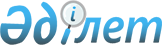 О корректировке показателей республиканского бюджета на 2011 год и о внесении изменений в постановление Правительства Республики Казахстан от 15 апреля 2008 года № 339 "Об утверждении лимитов штатной численности министерств и иных центральных исполнительных органов с учетом численности их территориальных органов и подведомственных им государственных учреждений"Постановление Правительства Республики Казахстан от 15 июля 2011 года № 811

      Правительство Республики Казахстан ПОСТАНОВЛЯЕТ:



      1. Осуществить корректировку показателей республиканского бюджета на 2011 год:      «                                             тыс. тенге      

      2. Внести в постановление Правительства Республики Казахстан от 15 апреля 2008 года № 339 "Об утверждении лимитов штатной численности  министерств и иных центральных исполнительных органов с учетом численности их территориальных органов и подведомственных им государственных учреждений" следующие изменения:



      в лимитах штатной численности министерств и иных центральных исполнительных органов, с учетом численности их территориальных органов и подведомственных им государственных учреждений, утвержденных указанным постановлением:



      в графе 3 строки, порядковый номер 3:



      цифры "102" заменить цифрами "170";



      цифры "89" заменить цифрами "146";



      цифры "349" заменить цифрами "338";



      цифры "15684", "15684" заменить цифрами "15627", "15627".



      3. Настоящее постановление вводится в действие со дня подписания.      Премьер-Министр

      Республики Казахстан                       К. Масимов
					© 2012. РГП на ПХВ «Институт законодательства и правовой информации Республики Казахстан» Министерства юстиции Республики Казахстан
				Функциональная

группаФункциональная

группаФункциональная

группаНаименованиеИзменения

+/-Администра-

торАдминистра-

торНаименованиеИзменения

+/-Програм-

маНаименованиеИзменения

+/-II. Затраты0002Оборона0202Министерство по чрезвычайным ситуациям

Республики Казахстан0002Предупреждение и ликвидация

чрезвычайных ситуаций природного и

техногенного характера- 66 246006Подготовка специалистов с высшим профессиональным образованием66 246